7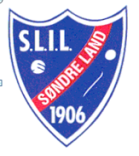 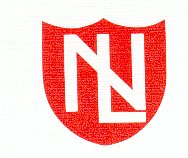 Resultater Lands museum 31. mai	300m		G-11:		1. Jakobsen, Vebjørn	Nordre Land IL	01:35B-7-10 år		Jørandli, Edda Moen	Nordre Land IL	01:46Dokken, Anne Birgit	Nordre Land IL	01:35Kyllingstad, Selma Frivoll	Søndre Land IL 	02:22Vinjarengen, Emilie		01:52Røstad, Julie	Nordre Land IL	01:48Kristensen, Hedda		01:47800m		B-7-10 år		Johansen, Hedda Elida	Søndre Land IL	04:26J-11		Kristensen, Helle		03:41J-14		1 Ludvigsen, Malin	Nordre Land IL	03:371. Lillejordet, Johanne	Nordre Land IL	03:37G-14		1.Kyllingstad, Viktor	Søndre Land IL 	04:18J-17		1. Røstad, Helene	Nordre Land IL	04:473200m		J-13		1. Jørandli, Lene	Nordre Land IL	15:19KV  45-49		1. Thorseng, Liv	Nordre Land IL	15:10G-14		1. Gjerdalen, Markus Røstad	Nordre Land IL	16:301. Dokken, Hans Kristian	Nordre Land IL	17:01MV50-54		1. Kyllingstad, Tor	Søndre Land IL 	15:242. Gjerdalen, Kjetil	Nordre Land IL	17:083. Sørum, Victor	Ringelia IL	17:28MV 65-69		1. Lysen, Hans	Søndre Land IL	15:25